Использование конвексной пластиныЛучше использовать  конвексную пластину с ремнем для увеличения степени надежности системы, см. рис.3.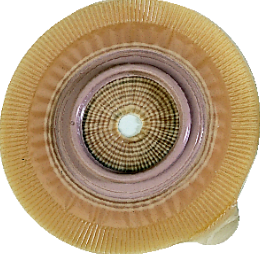 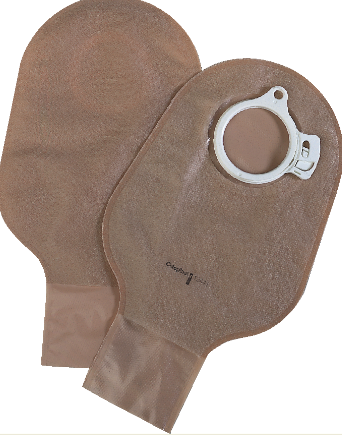 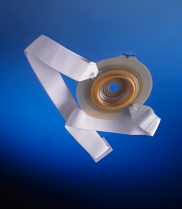 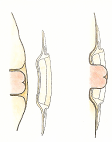 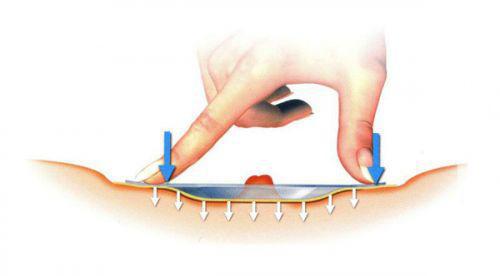 рис.3Конвексная пластина с ремнем                   2-х компонентная система с                     ……………………………………………….дренируемыми мешкамиМожно вокруг стомы наклеить защитное кольцо БРАВА или скорректировать углубление при помощи пасты-герметик в полосках Колопласт. Она моделируется как пластилин, а по своему составу и свойствам является герметиком.В положении  пациента «сидя или стоя» приклеить пластину калоприемника, надеть на нее мешок. Закрепить систему ремнем для более надежной фиксации пластины. Важно, чтобы отверстие в пластине точно соответствовало размеру стомы, диаметр отверстия может быть только на 2- больше диаметра стомы.Что касается продукции, то, из имеющейся у нас в стране, оптимальной является Альтерна или Альтерна Экстра производства Колопласт, 2-х компонентная система, конвексная пластина. Диаметр фланца должен превышать диаметр стомы не меньше, чем на 1,5-  (т.е. если размер Вашей стомы 25мм, то размер фланца пластины Альтерна должен быть , но можно и 60мм).  Мешки дренируемые соответственного диаметра и названия Альтерна.Желаю успеха.